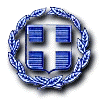 ΕΛΛΗΝΙΚΗ ΔΗΜΟΚΡΑΤΙΑ                                       προμηθεια: «ΣΙΤΙΣΗ ΜΑΘΗΤΩΝ ΔΗΜΟΣ ΣΠΑΡΤΗΣ                                                     ΜΟΥΣΙΚΟΥ ΣΧΟΛΕΙΟΥ ΣΠΑΡΤΗΣΔ/ΝΣΗ ΟΙΚΟΝΟΜΙΚΩΝ ΥΠΗΡΕΣΙΩΝ                      2020 – 2021»  CPV  15894210-6       ΤΜΗΜΑ ΠΡΟΜΗΘΕΙΩΝ & ΕΡΓΑΣΙΩΝ                      ΠΡΟΫΠΟΛΟΓΙΣΜΟΣ:   98.789,12 €                                                                                                        (ΣΥΜΠΕΡ. ΤΟΥ ΦΠΑ 13%) ΕΝΤΥΠΟ ΠΡΟΣΦΟΡΑΣ(Ανοιχτού Ηλεκτρονικού Διαγωνισμού)                                           ΣΤΟΙΧΕΙΑ ΟΙΚΟΝΟΜΙΚΟΥ ΦΟΡΕΑΣΥΝΟΛΙΚΗ ΔΑΠΑΝΗ  ΠΡΟΣΦΟΡΑΣ  ΣΥΜΠΕΡ. ΤΟΥ ΦΠΑ                (ολογράφως)………………………………………………………………………………………………………………………………………………………………………………………………………Ο κατωτέρω υπογράφων, δηλώνω υπεύθυνα ότι :α)  Το έντυπο οικονομικής προσφοράς μας, είναι αυτό που συντάχθηκε από την Αναθέτουσα Αρχή, χωρίς καμία τροποποίηση. β)  Η προσφορά αυτή ισχύει για τρείς  (3) μήνες  από την υποβολή στο Δήμο. γ)  Οι αναγραφόμενες τιμές θα παραμείνουν αμετάβλητες ως την ολοκλήρωση της σύμβασης. δ)  Λάβαμε γνώση των προδιαγραφών των προς υλοποίηση προμηθειών τις οποίες αποδεχόμαστε χωρίς επιφύλαξη. ε) Η καθαρή αξία συμπεριλαμβάνει τις νόμιμες κρατήσεις (ΠΛΗΝ ΦΠΑ που βαρύνει το Δήμο), δαπάνες μεταφοράς κλπ. ως την παράδοση και διανομή σύμφωνα με τους όρους της μελέτης. Σπάρτη ………..……/2020                                                 Ο νόμιμος εκπρόσωπος(ΠΡΟΣΟΧΗ : Ευανάγνωστα σφραγίδα επιχείρησης, ονοματεπώνυμο & υπογραφή εκπροσώπου)ΕΠΩΝΥΜΙΑ Α.Φ.Μ. ΕΔΡΑ ΣΤΟΙΧΕΙΑ ΕΠΙΚΟΙΝΩΝΙΑΣ (τηλέφωνο, FAX & e-mail Α/ΑΠεριγραφήΜαθητέςΗμέρεςΤιμή Μονάδας σε ευρώΣυνολικό ποσό προσφοράς σε ευρώ1Σίτιση μαθητών Μουσικού Σχολείου Σπάρτης1701562Επισκέπτες μαθητές8010ΣύνολοΦ.Π.Α 13%Γενικό Σύνολο